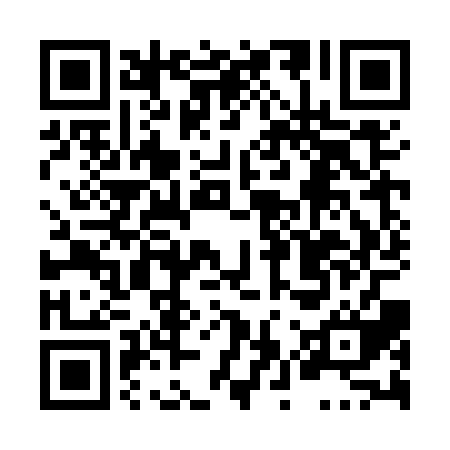 Ramadan times for Grande Pointe, Manitoba, CanadaMon 11 Mar 2024 - Wed 10 Apr 2024High Latitude Method: Angle Based RulePrayer Calculation Method: Islamic Society of North AmericaAsar Calculation Method: HanafiPrayer times provided by https://www.salahtimes.comDateDayFajrSuhurSunriseDhuhrAsrIftarMaghribIsha11Mon6:216:217:491:385:347:287:288:5612Tue6:196:197:471:385:367:307:308:5813Wed6:166:167:451:375:377:317:319:0014Thu6:146:147:431:375:387:337:339:0115Fri6:126:127:401:375:407:347:349:0316Sat6:106:107:381:375:417:367:369:0517Sun6:076:077:361:365:427:377:379:0618Mon6:056:057:341:365:437:397:399:0819Tue6:036:037:321:365:457:417:419:1020Wed6:006:007:301:355:467:427:429:1221Thu5:585:587:271:355:477:447:449:1322Fri5:565:567:251:355:487:457:459:1523Sat5:535:537:231:355:507:477:479:1724Sun5:515:517:211:345:517:487:489:1925Mon5:485:487:191:345:527:507:509:2126Tue5:465:467:171:345:537:527:529:2227Wed5:445:447:141:335:547:537:539:2428Thu5:415:417:121:335:557:557:559:2629Fri5:395:397:101:335:577:567:569:2830Sat5:365:367:081:325:587:587:589:3031Sun5:345:347:061:325:597:597:599:321Mon5:315:317:041:326:008:018:019:342Tue5:295:297:021:326:018:028:029:353Wed5:265:266:591:316:028:048:049:374Thu5:245:246:571:316:038:068:069:395Fri5:215:216:551:316:058:078:079:416Sat5:195:196:531:306:068:098:099:437Sun5:165:166:511:306:078:108:109:458Mon5:145:146:491:306:088:128:129:479Tue5:115:116:471:306:098:138:139:4910Wed5:095:096:451:296:108:158:159:51